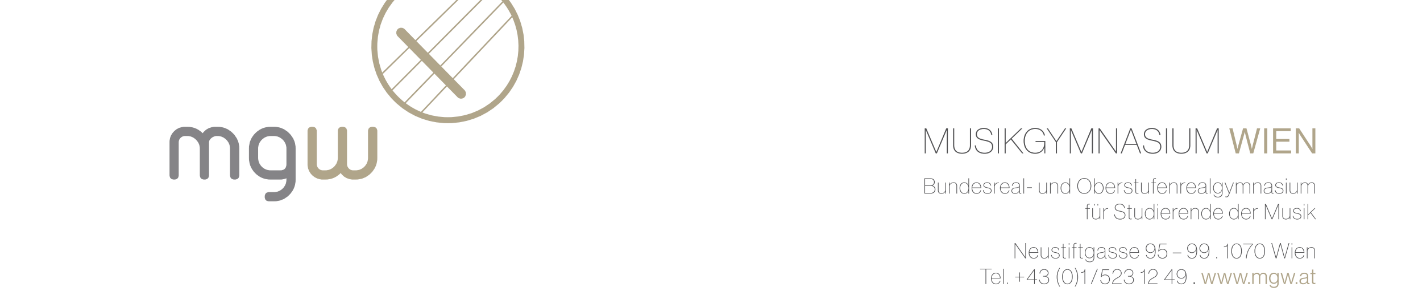 Beratungsstellen zum Thema „Gewalt an Kindern“ in WienAnsprechpersonen am MGW:Dr. Sophie ZAWISCHA, SchulärztinMag.a Clara STEINKOGLER-KIESLICH, SchulpsychologinMag.a Petra GELL, „Let´s talk“Mag.a Ilse EIGENBAUER, BeratungslehrerinMag. Hermann HÖTZENEDER, BeratungslehrerOrganisationTelefonnummerInternetadresseBeratungsstelle Tamar – für misshandelte und sexuell missbrauchte Frauen, Mädchen und Kinder01 / 33 40 437www.tamar.atDie Boje
Akuthilfe für Kinder und Jugendliche in Krisensituationen01 / 4066 602www.die-boje.atKinderschutzzentrum „die Möwe“01 / 532 15 15www.die-moewe.atKinderschutzzentrum Wien01 / 526 18 20www.kinderschutz-wien.atMädchenberatung für sexuell missbrauchte Mädchen und Frauen01 / 587 10 89www.maedchenberatung.atNotruf. Beratung für vergewaltigte Frauen und Mädchen01 / 523 22 22www.frauenberatung.atSelbstlaut – Fachstelle gegen sexualisierte Gewalt an Kindern und Jugendlichen01 / 810 90 31www.selbstlaut.org